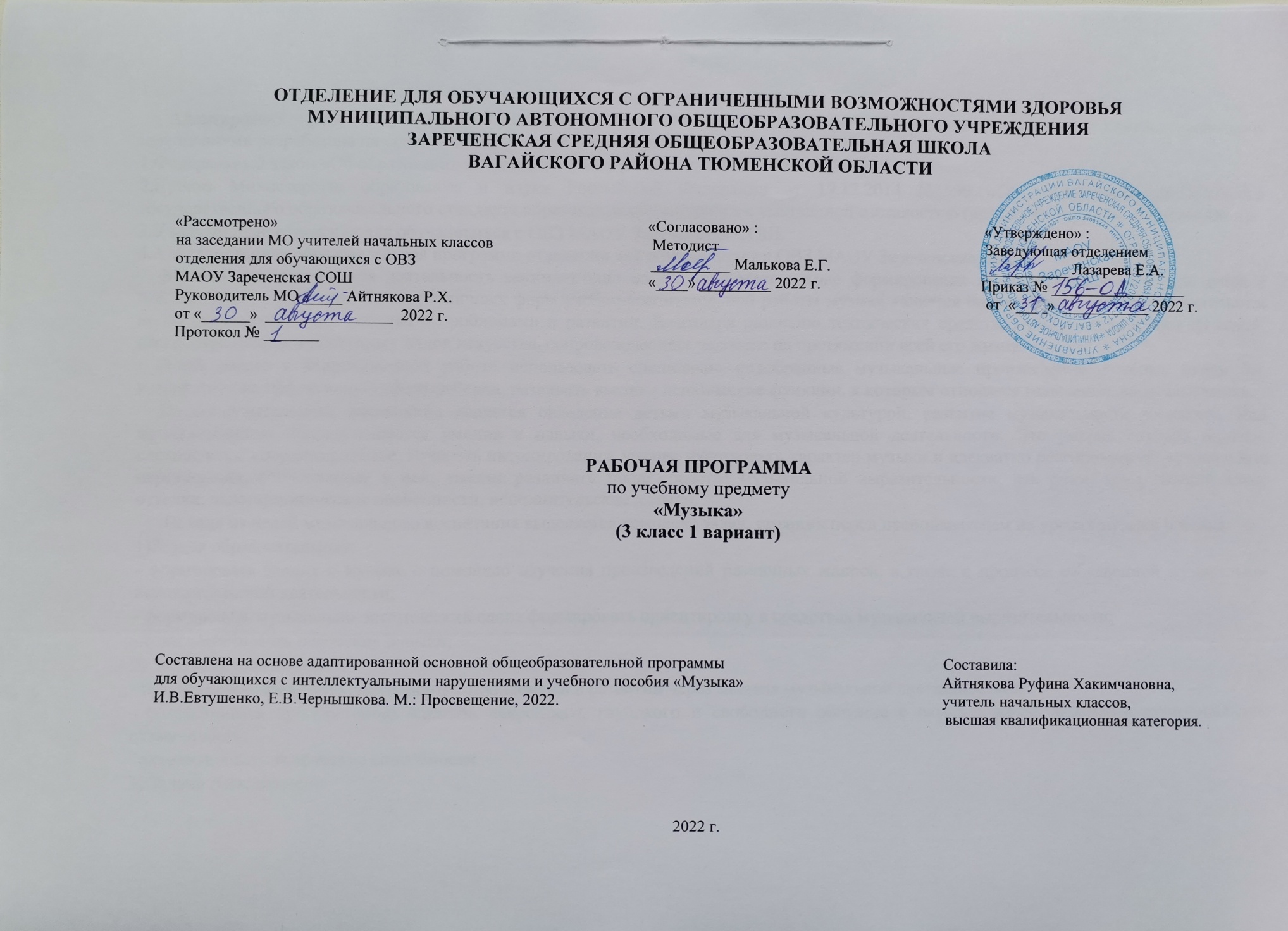 1.Пояснительная записка.      Адаптированная рабочая программа по учебному предмету «Музыка» 3 класс ФГОС образования обучающихся с интеллектуальными нарушениями разработана на основании следующих нормативно – правовых документов:1.Федеральный закон «Об образовании в Российской Федерации» от 29.12.2012 №273-ФЗ.2.Приказ Министерства образования и науки Российской Федерации от 19.12.2014 №1599 «Об утверждении федерального государственного образовательного стандарта образования обучающихся с умственной отсталостью (интеллектуальными нарушениями)».3.Учебный план отделения для обучающихся с ОВЗ МАОУ Зареченская СОШ.4.Адаптированная образовательная программа отделения для обучающихся с ОВЗ МАОУ Зареченская СОШ.     Музыкально-эстетическая деятельность занимает одно из ведущих мест в ходе формирования художественной культуры детей с отклонениями в развитии. Среди различных форм учебно-воспитательной работы музыка является одним из наиболее привлекательных видов деятельности для ребенка с проблемами в развитии. Благодаря развитию технических средств, музыка стала одним из самых распространенных и доступных видов искусства, сопровождающих человека на протяжении всей его жизни.    Очень важно в коррекционной работе использовать специально подобранные музыкальные произведения, которые могли бы, воздействуя на аффективную сферу ребенка, развивать высшие психические функции, к которым относятся мышление, воля, мотивация.     Целью музыкального воспитания является овладение детьми музыкальной культурой, развитие музыкальности учащихся. Под музыкальностью подразумеваются умения и навыки, необходимые для музыкальной деятельности. Это умение слушать музыку, слухоречевое координирование, точность интонирования, умение чувствовать характер музыки и адекватно реагировать на музыкальные переживания, воплощенные в ней, умение различать такие средства музыкальной выразительности, как ритм, темп, динамические оттенки, ладогармонические особенности, исполнительские навыки.      Исходя из целей музыкального воспитания выделяется комплекс задач, стоящих перед преподавателем на уроках музыки и пения:1)Задачи образовательные:- формировать знания о музыке с помощью изучения произведений различных жанров, а также в процессе собственной музыкально-исполнительской деятельности;- формировать музыкально-эстетический слова формировать ориентировку в средствах музыкальной выразительности;- совершенствовать певческие навыки;2) Задачи воспитывающие:- помочь самовыражению школьников с проблемами в развитии через занятия музыкальной деятельностью;- содействовать приобретению навыков искреннего, глубокого и свободного общения с окружающими, развивать эмоциональную отзывчивость;- активизировать творческие способности.3) Задачи развивающие:- развивать чувство ритма, речевую активность, звуковысотный слух, музыкальную память и способность реагировать на музыку, музыкально-исполнительские навыки.    Уроки музыки являются предметом коррекционного цикла. Музыкальное воспитание занимает важное место в системе гуманистического образования школьника с ограниченными возможностями, обеспечивает условия для развития личности, коррекцию имеющихся у ребенка отклонений посредством культуры и искусства.     Коррекционная деятельность, осуществляемая на уроках музыки, решает следующие задачи:- корригировать отклонения в интеллектуальном развитии;- корригировать нарушения звукопроизносительной стороны речи;- способствовать преодолению неадекватных форм поведения, снятию эмоционального напряжения;-корригировать имеющиеся отклонения в развитии психических функций, эмоционально- волевой, моторной сферах;-создавать условия для социокультурной адаптации ребенка посредством общения с музыкальным искусством.    Занятия музыкой способствуют развитию нравственных качеств обучающегося, адаптации его в обществе. В связи с этим в основе обучения музыке и пению заложены следующие принципы:-коррекционная направленность обучения;
-оптимистическая перспектива образования;-индивидуализация и дифференциация процесса обучения.2.Общая характеристика учебного предмета.     Урок музыки в данной программе трактуется как урок искусства, нравственно-эстетическим стержнем которого является художественно-педагогическая идея. В ней раскрываются наиболее значимые для формирования личностных качеств ребенка «вечные темы» искусства: добро и зло, любовь и ненависть, жизнь и смерть, материнство, защита Отечества и другие, запечатленные в художественных образах. Художественно-педагогическая идея позволяет учителю и ребенку осмысливать музыку сквозь призму общечеловеческих ценностей, вести постоянный поиск ответа на вопрос: что есть истина, добро и красота в окружающем мире.       Данная программа не подразумевает жестко регламентированного, рецептурного разделения музыкального материала на учебные темы, уроки. Творческое планирование художественного материала в рамках урока, распределение его внутри четверти, учебного года в зависимости от интерпретации учителем той или иной художественно-педагогической идеи, особенностей и уровня музыкального развития учащихся каждого конкретного класса будут способствовать вариативности музыкальных занятий. Творческий подход учителя музыки к данной программе — залог успеха его музыкально-педагогической деятельности.    Методы музыкального образования и воспитания младших школьников отражают цель, задачи и содержание данной программы:
-метод художественного, нравственно-эстетического познания музыки; -метод интонационно-стилевого постижения музыки;
-метод эмоциональной драматургии;
-метод концентричности организации музыкального материала;
-метод «забегания» вперед и возвращения к пройденному (перспективы и ретроспективы в обучении);
-метод создания «композиций» (в форме диалога, музыкальных ансамблей и др.);
-метод игры;
-метод художественного контекста (выхода за пределы музыки).     Отличительная особенность данной программы и всего УМК в целом — охват широкого культурологического пространства, которое подразумевает постоянные выходы за рамки музыкального искусства и включение в контекст уроков музыки сведений из истории, произведений литературы (поэтических и прозаических) и изобразительного искусства. Зрительный ряд выполняет функцию эмоционально-эстетического фона, усиливающего понимание детьми содержания музыкального произведения. Основой развития музыкального мышления детей становятся неоднозначность их восприятия, множественность индивидуальных трактовок, разнообразные варианты «слышания», «видения» конкретных музыкальных сочинений, отраженные, например, в рисунках, близких по своей образной сущности музыкальным произведениям.    Данная программа не подразумевает жестко регламентированного, рецептурного разделения музыкального материала на учебные темы, уроки. Творческое планирование художественного материала в рамках урока, распределение его внутри четверти, учебного года в зависимости от интерпретации учителем той или иной художественно-педагогической идеи, особенностей и уровня музыкального развития учащихся каждого конкретного класса будут способствовать вариативности музыкальных занятий. Творческий подход учителя музыки к данной программе — залог успеха его музыкально-педагогической деятельности.      Для детей, обучающихся в коррекционной школе, восприятие музыки является ведущим видом деятельности на уроках пения, так как базируется на ярких музыкальных впечатлениях. Все сведения о музыке даются детям с использованием ее натурального звучания. Существует много методов, которыми располагает учитель, для того чтобы воплотить в жизнь эту важную задачу. Наиболее распространенные из них: наглядный, словесный, практический.    Наглядный метод имеет две разновидности: наглядно-слуховой (исполнение музыки) и наглядно-зрительный (показ иллюстраций, картинок, применение наглядных пособий).    Словесный метод также очень важен. Речь идет не о рассказе о музыке, а о необходимости углубить восприятие музыки детьми.    Перед исполнением пьесы необходимо сообщить детям ее название. Беседа об исполняемом произведении должна обязательно включать в себя следующие компоненты: сведения о музыке как о виде искусства, краткий рассказ о композиторе и жанровой принадлежности исполняемого произведения. Слушание музыки следует проводить, опираясь на три взаимосвязанные между собой темы: «Какие чувства передает музыка?», «О чем рассказывает музыка?», «Как рассказывает музыка?». Эта последовательность может быть использована как схема беседы о музыкальном произведении на протяжении нескольких занятий.    Практический метод. При первом прослушивании пьесы учащимся предлагается различить настроение, выраженное в музыке. На втором уроке учитель может исполнить фрагмент пьесы. Дети должны вспомнить название пьесы и её автора. Педагог уточняет и дополняет ответы детей.    На уроках учащимся предлагается различить средства музыкальной выразительности, жанр произведения определить их роль в создании музыкального образа.       Для развития восприятия используются такие приемы, как прослушивание грамзаписи, чтение стихотворений, показ иллюстраций, игрушек, передача характера музыки в движении. Музыкальное произведение, сыгранное грамотно, ярко, вызывает у детей сильный эмоциональный отклик, побуждает к высказываниям.3.Описание места учебного предмета в учебном плане. Учебный предмет «Музыка» входит в предметную область «Искусство», программа  рассчитана на 1ч в неделю, 34 часа в год.Учебный план.4.Личностные и предметные результаты освоения учебного предмета.    Личностные результаты:-чувство гордости за свою Родину, российский народ и историю России, осознание своей этнической и национальной принадлежности;-целостный, социально ориентированный взгляд на мир в его органичном единстве и в разнообразии природы, культур, народов и религий;-уважительное отношение к культуре других народов;-эстетические потребности, ценности и чувства;-мотивы учебной деятельности и сформирован личностный смысл учения; навыки сотрудничества с учителем и сверстниками;-этические чувства доброжелательности и эмоционально-нравственной отзывчивости, понимания и сопереживания чувствам других людей;-развитие чувства прекрасного в процессе ознакомления с музыкальными произведениями.    Предметные результаты:-воспринимать музыку различных жанров, эмоционально откликаться и выражать свое отношение к нему в различных видах деятельности;-исполнять музыкальные произведения разных форм и жанров: пение, драматизация, музыкально-пластическое движение;-воспринимать музыку и выражать свое отношение к музыкальным произведениям;-эмоционально и осознанно относиться к музыке различных направлений, фольклору, музыке религиозной традиции, классической и современной; -понимать содержание, интонационно-образный смысл произведений разных жанров и стилей.5.Содержание учебного предмета.    1.Пение.Закрепление певческих навыков и умений на материале, пройденном в предыдущих классах, а также на новом материале.Развитие умения петь без сопровождения инструмента несложные, хорошо знакомые песни.Дифференцирование звуков по высоте и направлению движения мелодии: звуки высокие, низкие средние: восходящее, нисходящее движение мелодии и на одной высоте.Развитие умения показа рукой направления мелодии (сверху вниз или снизу в верх).Развитие умения определять сильную долю на слух.Развитие умения отчетливого произведения текста в быстром темпе исполняемого произведения.Формирование элементарных представлений о выразительном значении динамических оттенков (форте – громко, пиано – тихи).    2.Слушание музыки.Развитие умения различать марши, танцы.Сказочные сюжеты в музыке. Характерные особенности. Идейное и художественное содержание. Музыкальные средства, с помощью которых создаются образы.Формирование элементарных представлений о многофункциональности музыки.Формирование представлений о составе и звучании оркестра народных инструментов. Народные музыкальные инструменты.Игра на музыкальных инструментах.Закрепление навыков игры на уже знакомых музыкальных инструментах.    3.Элементы музыкальной грамоты.     Сводится к минимуму. Это связано с ограниченными возможностями детей с интеллектуальными нарушениями усвоения отвлеченных понятий, таких, как изображение музыкального материала на письме и др., опирающихся на абстрактно – логическое мышление.     6.Календарно – тематическое планирование.7.Описание материально-технического обеспечения образовательной деятельности.1.Учебник «Музыка» 3 класс. Учебное пособие для общеобразовательных организаций, реализующих АООП. И.В. Евтушенко, Е.В.    Чернышкова. М.: Просвещение, 2022г. 2.Учебно-методический комплект (учебное пособие, методическое пособие для учителя, нотные хрестоматии для слушания музыки,  хорового исполнительства, коллективного инструментального исполнительства);3.Портреты композиторов;4.Демонстрационный комплект «Музыкальные инструменты»;5.Дидактический раздаточный материал;6.Наглядные пособия и наглядно-дидактические материалы: нотоносец и карточки с изображением нот, ритмическое лото, музыкальные   ребусы и т.д.7.Информационные сайты, интернет – ресурсы, энциклопедии и др.;8.Аудиозаписи и фонохрестоматии по музыке (CD).ПредметКол-во часов в неделю1ч2ч3ч4чгодМузыка18810834№п/пТема урокаКоличество часовДата проведенияДата проведения№п/пТема урокаКоличество часовпланфакт1.М. Старокадомский «Веселые путешественники».1ч.2.В. Шаинский «Чему учат в школе?»1ч.3.В. Шаинский «Первоклашка – первоклассник».1ч.4.М. Парцхаладзе «Дружба школьных лет».1ч.5.Упражнение «Листья».1ч.6.Д. Кабалевский «Синичка».1ч.7.В. Шаинский «Песенка Крокодила Гены».1ч.8.Музыкальные инструменты. Упражнение «Это снег».1ч.9.Д.Львов – Компанейц «Снежная песенка».1ч.10.Е. Крылатов «Кабы не было зимы».1ч.11.Упражнение «Мы ногами топ – топ».1ч.12.Л. Книппер «Почему медведь зимой спит?»1ч.13.А.Филиппенко «Новогодняя».1ч.14.А.Рыбников «Бу – ра – ти – но».1ч.15.Упражнение «Первый снег».1ч.16.М.Протасова «Три поросенка».1ч.17.В. Шаинский «Облака».1ч.18.Упражнение «Дед Мороз».1ч.19.Будем в армии служить!1ч.20.В.Соловьев – Седой «Стой, кто идет?»1ч.21.Упражнение «Уезжаю».1ч.22.Русская народная песня «Бескозырка белая».1ч.23.А.Филиппенко «Праздничный вальс».1ч.24.В. Шаинский «Белые кораблики».1ч.25.Упражнение «Весенний дождь».1ч.26.А. Пряжников «Пойте вместе с нами».1ч.27.В. Шаинский «Мир похож на цветной луг».1ч.28.В. Шаинский «Чунга – Чанга».1ч.29.Е Крылатов «Прекрасное далеко».1ч.30.Упражнение «Гном и гром».1ч.31.В. Шаинский «Голубой вагон».1ч.32.Е. Крылатов «Крылатые качели».1ч.33.Р. Паулс «Кашалотик».1ч.34.Повторение изученных песен. Урок – концерт.1ч.